Добрый день, дорогие учащиеся 6 класса и ваши родители!Внимание!Нас опять отправили на дистанционное обучение, на неделю, с 02.по 09.11.20. Высылать домашнее задание не надо, надеюсь, встретимся после каникул, и всё проверим!	                                                      С уважением, Майя Борисовна Ермакова.Мой адрес почты: Iermakova.maiia@mail.ruПо всем вопросам обращайтесь: Viber, WhatsApp,VK . Мой телефон 8-919-700-46-44	Тема урока: Минорные гаммы. Размеры 2/2, 3/2.Правило! Мы проходили 3 вида минора:Натуральный – изменений нет.Строение натуральной минорной гаммы: Тон – полутон – 2 тона – полутон – 2 тона. Полутоны во всех минорных гаммах находятся на II-III, V-VI ступенях.Гармонический – вверх и вниз повышается VII  ступень на полтона.Строение гармонического вида минора: Тон – полутон – 2 тона – полутон - 1,5 тона – полутон.Мелодический – вверх повышаются на полтона  VI и VII ступени. Вниз знаки отменяются (натуральный вид).Строение мелодического вида минора в восходящем движении: Тон – полутон – 4 тона – полутон.Сегодня я подробно выкладываю построение гаммы ми минор с элементами.Гармонический вид Строится только в восходящем движении.                                           VII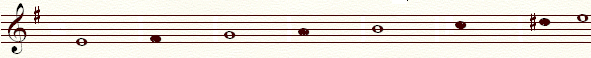 Мелодический вид (вверх)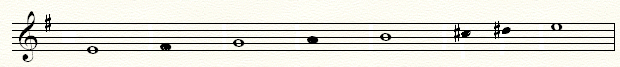                                                                                                 VI     VIIНатуральный вид (вниз)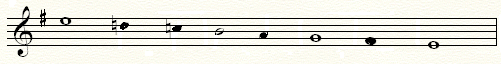                         VII      VI   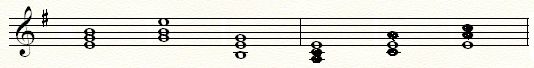 	t	35	t 6         t 46        s 35        s 6        s46     	I             III             V                  IV          VI             I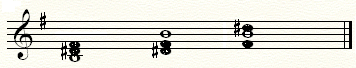   	D 35          D 6              D46                 V               VII            II Обратите внимание! Доминантовое трезвучие строится в гармоническом виде минора.   Из-за повышения   VII  ступени образуются характерные интервалы увеличенная секунда и уменьшённая септима, и тритоны уменьшённая квинта и увеличенная кварта  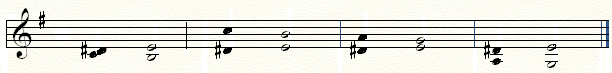                      Ув.2→ ч.4              ум.7→     ч.5            ум.5→    м.3            ув.4→    б.6                       VI          V               VII           I               VII#        I                IV           IIIТакже образуется Доминантовый септаккорд и Уменьшённое трезвучиеД7 строится на Vступени гармонического вида минора. Имеет 3 обращения 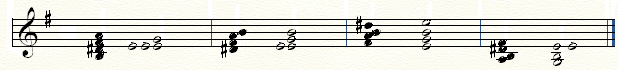                D7→  t35          D56 →  t 35       D34→  t35       D2→    t6Уменьшённое трезвучие строится на VII повышенной ступени. Имеет строение  м.3+м.3= ум.5. Разрешается в неполное Тоническое трезвучие с удвоенной Тоникой.  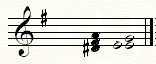            Ум35 → t35                  VII   I                  Музыкальные   размеры 2/2, 3/2.Правило! Это простые размеры, в которых одна сильная доля. Только доли измеряются половинными длительностями: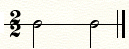 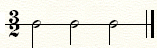 Иногда размер 2/2 обозначается таким значком.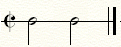 В учебнике Одноголосие вы найдете данные примеры. Попробуйте разобраться.Домашнее задание: Перепишите гамму ми минор с элементами в тетрадь. Постройте в тетради гамму си минор с элементами по данному образцу.  Высылать не надо, проверим в классе.  Учебник Одноголосие №547-550, Двухголосие  № 155-156. Досочинить мелодию. Высылать не надо! Надеюсь, встретимся после каникул!